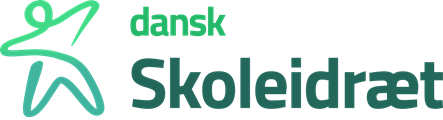 Sted: KredsbestyrelsesmødeDato og tid: 28.05.24 - onlineMødeleder: HMReferent: CADSted: KredsbestyrelsesmødeDato og tid: 28.05.24 - onlineMødeleder: HMReferent: CADEmne 
(ansvarlig)Formål/mål
 ProcesReferat1. Godkendelse af dagsorden, valg af referentGodkendt2. Siden sidstDen nye hjemmeside skal være klar i morgen, men HM har simpelthen ikke haft tid til det - har han ikke ret mange vikartimer i morgen, vil han se, om han kan nå det i morgen.Fredag d. 24. maj afviklede Kristians skole en aktivitetsdag for ca 600 elever, hvor DSI kom med udstyr til fægtning. Der er udarbejdet et færdigt koncept med 28 poster. Fokus på trivsel og samarbejde og hvor 8. årgang stod for posterne.3.Årshjul - herunder datoerSikre at vi følger det, vi skalhttps://docs.google.com/document/d/12eglxrq7ZEt9GOBtDEBNWZMGYP1xyYhv/editDer er forsøgt at sætte nogle af datoerne - resten tager vi på næste mødeAlle bedes skrive ind i Aktivitetsplanen og DM hvilke aktiviteter man står for hurtigst muligt, så HM kan begynde at få det på hjemmesiden.4.Billeder på hjemmesiden af os, bestyrelsen.Send et billede af sig selv til Hannibals mail jf. HMs mail seneste d. 5. juni5.TøjHusk at aflevere tøjet til Mette senest d. 31. maj + skrive/vise hvor logoet skal sidde på Hvidtjørnen. Mette skriver ud, når tøjet er retur.Bon skal sendes til Jane, så man kan få refundert pengene.6.Evt.